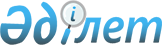 Об установлении квоты рабочих мест для лиц, состоящих на учете службы пробации уголовно-исполнительной инспекции, а также лиц, освобожденных из мест лишения свободы, и несовершеннолетних выпускников интернатных организаций в городе Алматы
					
			Утративший силу
			
			
		
					Постановление Акимата города Алматы от 13 апреля 2011 года N 2/225. Зарегистрировано в Департаменте юстиции города Алматы 5 мая 2011 года за N 888. Утратило силу постановлением акимата города Алматы от 2 августа 2016 года № 3/354      Сноска. Утратило силу постановлением акимата города Алматы от 02.08.2016 № 3/354.

      Сноска. Заголовок с изменениями, внесенными постановлением Акимата города Алматы от 31.05.2013 N 2/463 (вводится в действие по истечении десяти календарных дней после первого официального опубликования).

      В соответствии с Законами Республики Казахстан от 23 января 2001 года "О местном государственном управлении и самоуправлении в Республике Казахстан", от 23 января 2001 года "О занятости населения" и в целях обеспечения занятости лиц, освобожденных из мест лишения свободы, и несовершеннолетних выпускников интернатных организаций акимат города Алматы ПОСТАНОВЛЯЕТ:

      1. Установить в организациях города Алматы, независимо от формы собственности, квоту рабочих мест в размере двух процентов от общей численности рабочих мест для:

      1) лиц, состоящих на учете службы пробации уголовно-исполнительной инспекции, а также лиц, освобожденных из мест лишения свободы;

      2) несовершеннолетних выпускников интернатных организаций.

      Сноска. Пункт 1 с изменениями, внесенными постановлением Акимата города Алматы от 31.05.2013 N 2/463 (вводится в действие по истечении десяти календарных дней после первого официального опубликования).

      2. Контроль за исполнением настоящего постановления возложить на первого заместителя акима города Алматы М.Мукашева.

      3. Настоящее постановление вводится в действие по истечении десяти календарных дней после дня его первого официального опубликования.


					© 2012. РГП на ПХВ «Институт законодательства и правовой информации Республики Казахстан» Министерства юстиции Республики Казахстан
				
      Аким города Алматы

А. Есимов
